Олимпиада по русскому языку. 1 класс. Отборочный тур.Ф.И. ______________________________________________________1.  Замени в данных словах одну букву так, чтобы получилось новое слово. Запиши получившиеся слова.КОТ   - __________________________________________ДОМ - ___________________________________________2. Собери как можно больше слов из слогов. Запиши их.КО     ВА          _________________________________________РО     ЗА          _________________________________________3. От названия каждого предмета возьми первую букву, и ты прочтёшь слово. Запиши его.       ____________________________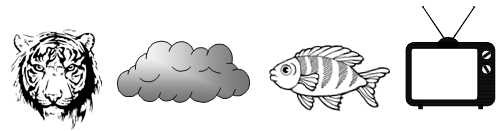 4. Зачеркни «лишнее» слово в каждой строке.Кот, крокодил, корова   Красный, большой, синийВторник, осень, среда Рисовал, рис, рисунок 5. Догадайся, о ком или о чём говорится. Запиши слова.Новая, интересная, библиотечная ___________________________Маленькая, серенькая, пугливая ____________________________6. Проанализируй следующие смысловые ряды и впиши вместо пропусков необходимые слова.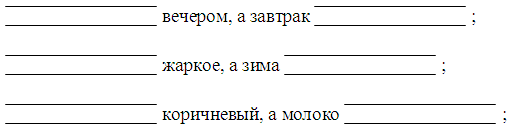 7. Зачеркни лишний слог, чтобы получились слова. Напиши слова.СОРОЛОВЕЙ __________ ВОРОКАБЕЙ ___________ЛИВОРОНА _____________ 8. Раздели предложение на слова черточками. Напиши готовое предложение.МИЛАКОРМИТКОШКУМУРКУМОЛОКОМОтветы. Разбалловка.Максимально: 30 баллов№ вопросаОтветбаллыпримечания1Кот – рот, пот, вот, тотДом – ком, лом, сом, томЗа каждое слово 1 балл. Слова могут быть и другиеМаксимально 8 баллов2Коза, роза, ваза, корова.За каждое слово 1 балл. Слова могут быть и другиеМаксимально 4 балла3торт1 балл4Крокодил, большой, осень, рисЗа каждое слово 1 балл.Максимально 4 балла5Книга, мышка (мышь)За каждое слово 1 баллМаксимально 2 балла6Ужин – утромЛето – холоднаяШоколад - белоеЗа каждую верную пару вставленных слов по 1 баллуМаксимально 3 балла7Соловей, воробей, воронаЗа каждое верное слово 1 баллМаксимально 3 балла8Мира кормит кошку Мурку молоком.5 балловЕсли предложение составлено верно, орфографически и пунктационно верно записано.